A. Mathavuvalthakulam Cascade in VavuniyaA. Mathavuvalthakulam Cascade in VavuniyaA. Mathavuvalthakulam Cascade in VavuniyaA. Mathavuvalthakulam Cascade in Vavuniya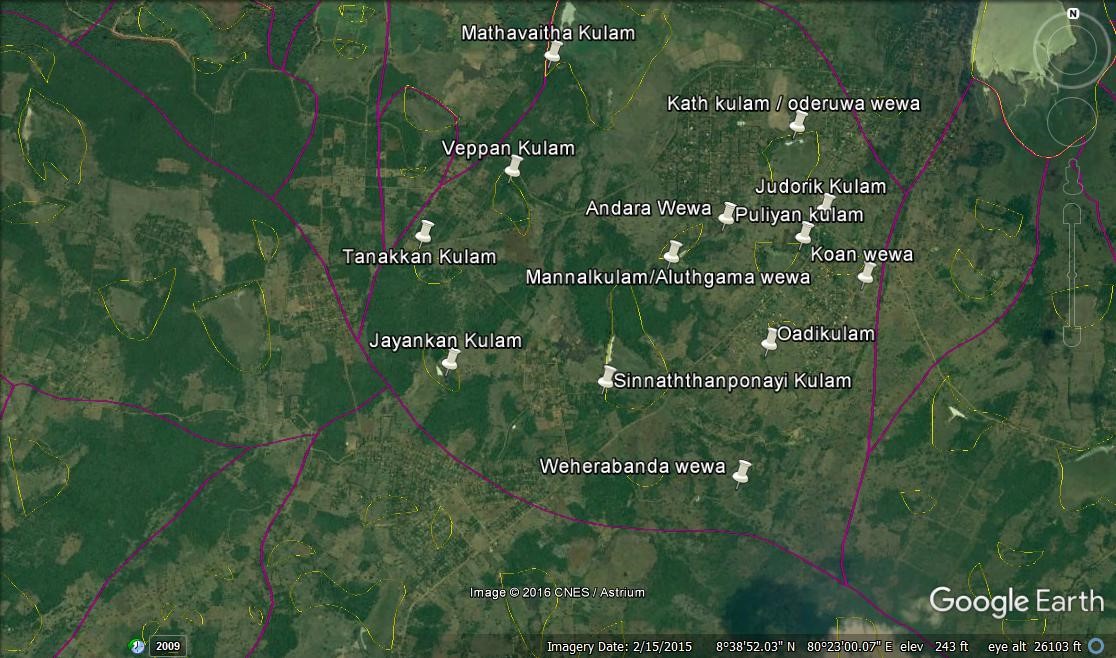 #Name of Main Tank & small tanks and diversionsGPS Coordinate/readingGPS Coordinate/reading#Name of Main Tank & small tanks and diversionsN-E-1Tanakkan Kulam08.39.196080.22.3702Jengan Kulam08.38.640080.22.5103Sinnaththanponayi Kulam08.38.583080.23.2054Veppankulam08.39.501080.22.7575Mannalkulam / Aluthgama wewa 08.39.144080.23.4806Andara Wewa08.39.322080.23.7197Pulliyankulam08.39.249080.24.0658Koan wewa9Judarikkulam08.39.378080.24.15810Kathkulam / Uderuwa08.39.74480.24.02611Mathavuvaltha kulam08.40.02380.22.91712Oadikulam08.38.77408.23.92513Weherabanda wewa08.38.191080.23.813B. Bandarakumbukwewa Cascade in HorowpothanaB. Bandarakumbukwewa Cascade in HorowpothanaB. Bandarakumbukwewa Cascade in HorowpothanaB. Bandarakumbukwewa Cascade in Horowpothana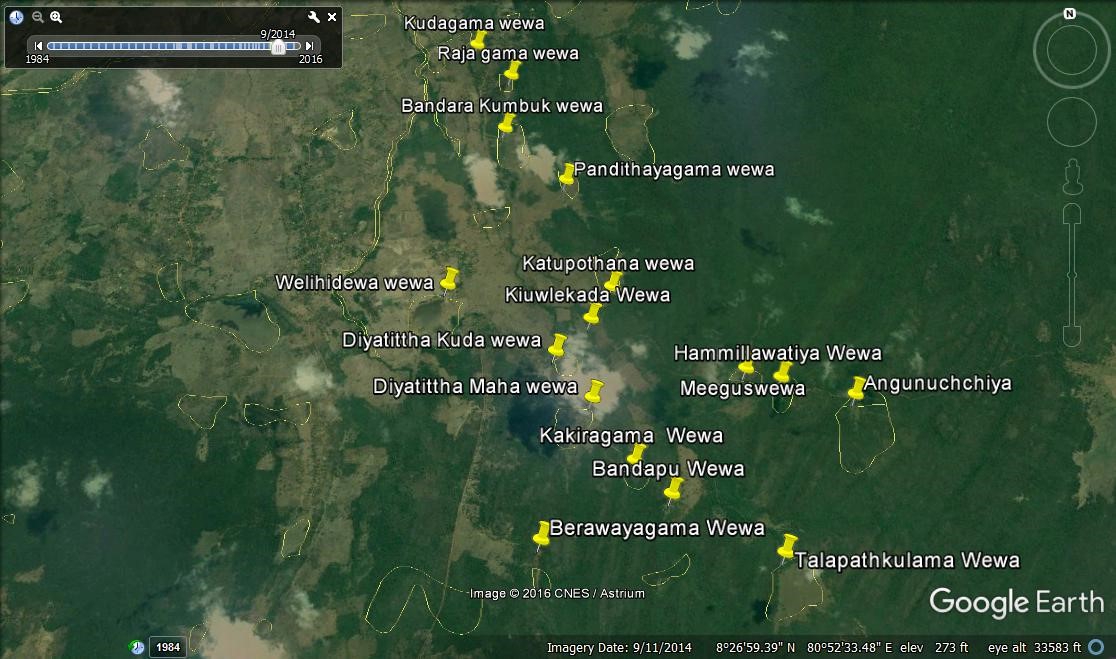 #Name of Main Tank & small tanks and diversionsGPS Coordinate/readingGPS Coordinate/reading#Name of Main Tank & small tanks and diversionsN-E-1Thalapathkulama wewa (Tank is located in the forest area)08.25.544080.53.7132Bandapu wewa (Tank is located in the forest area)08.25.904080.53.1143Berawayagama wewa08.25.697080.52.3594Kakiragama wewa (Tank is located in the forest area)08.26.106080.52.9215Diyatitthewa Maha wewa08.26.485080.52.7056Diyatitthewa Kuda wewa08.26.780080.52.5097Katupotana wewa08.27.162080.52.8737Kiuvlekada wewa08.26.969080.52.7338Walahiddewa wewa08.27.238080.51.8799Pandithayagama wewa08.27.887080.52.64310Bandarakumbuk wewa08.28.279080.52.27611Rajagama wewa12Kudagama wewaC. Sivalakulam cascade in GalenbindunuwewaC. Sivalakulam cascade in GalenbindunuwewaC. Sivalakulam cascade in GalenbindunuwewaC. Sivalakulam cascade in Galenbindunuwewa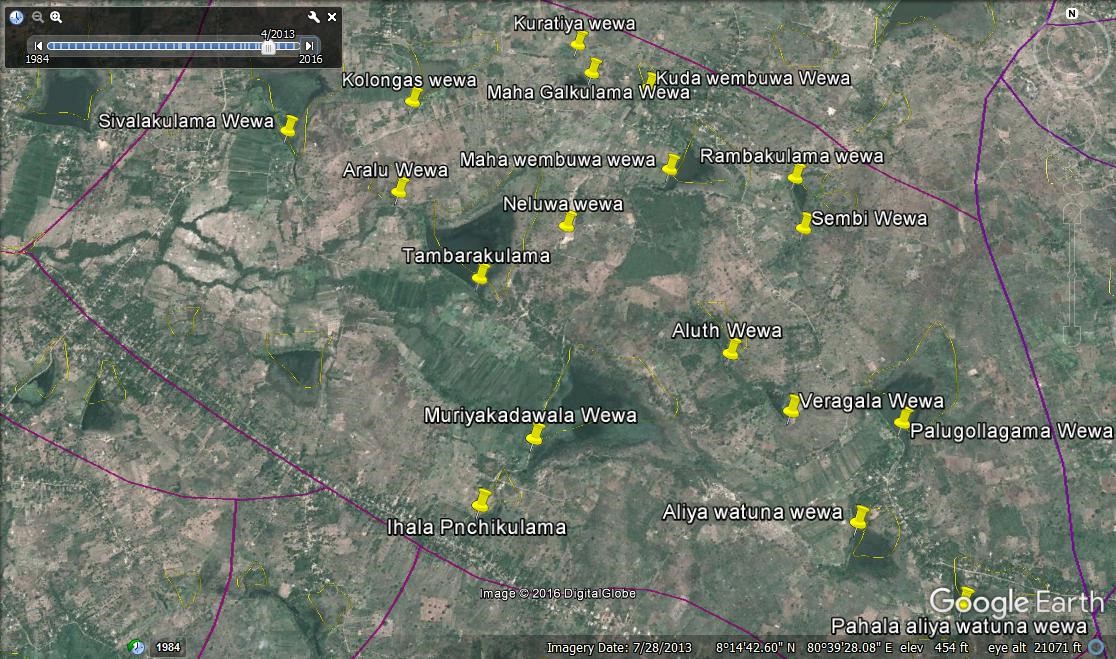 #Name of Main Tank & small tanks and diversionsGPS Coordinate/readingGPS Coordinate/reading#Name of Main Tank & small tanks and diversionsN-E-1Sivalakulama08.15.430080.38.4252Kolongas Wewa08.15.548080.38.8963Kuratiya Wewa (privet)4Aralu Wewa08.15.184080.38.8575Thabarakulama Wewa08.14.852080.39.1666Neluwa wewa08.15.050080.39.4857Maha galkulama wewa08.15.665080.39.5848Kuda wembukulama wewa08.15.603080.39.8029Maha Wembu wewa08.15.272080.39.87410Ramba kulama wewa08.15.237080.40.34411Sembige wewa08.15.040080.40.36412Aluth wewa13Veragala wewa14Muriyakadawala wewa15Ihala punchikulama wewa16Palugolle wewa08.14.324080.40.67217Ihala Aliya watunu wewa08.13.981080.40.49118Pahala Aliya watunu wewa08.13.712080.40.82819Batala wewa 20Thimbiri WewaC. Palugaswewa cascade in Palugaswewa ( Anuradapura)C. Palugaswewa cascade in Palugaswewa ( Anuradapura)C. Palugaswewa cascade in Palugaswewa ( Anuradapura)C. Palugaswewa cascade in Palugaswewa ( Anuradapura)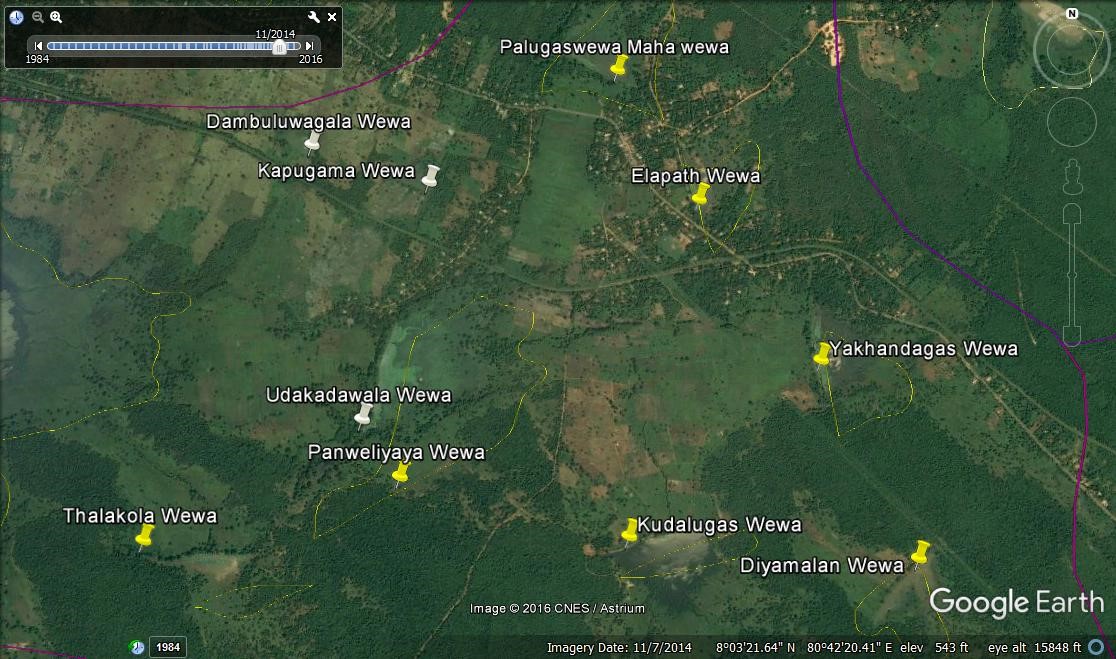 #Name of Main Tank & small tanks and diversionsGPS Coordinate/readingGPS Coordinate/reading#Name of Main Tank & small tanks and diversionsN-E-1Kudalugas wewa08.02.798080.42.5162Yakandagas wewa08.03.251080.43.0233Elapath wewa08.03.679080.42.7084Palugaswewa08.04.038080.42.4905Thalakola wewa08.02.781080.41.2666Udakadawala Wewa08.02.91880.41.6597Panweliyaya Wewa08.02.94580.41.9228Kapugama Wewa9Dumbuluwagama Wewa